В рамках акций «Будь в спорте»  и «Активное долголетие» 07ноября 2019 года прошла  районная Спартакиада трудящихся среди предприятий и организаций Солецкого городского поселения.  Целью проведения Спартакиады является вовлечение взрослого населения к  систематическим занятиям физической культуры и спортом. Спартакиада проводилась по следующим видам спорта: пулевая стрельба, дартс и тестам Всероссийского физкультурно – спортивного комплекса «Готов к труду и обороне»(ГТО): прыжок в длину с места, наклон вперед из положения стоя на гимнастической скамейке и поднимание туловища из положения лежа на спине(количество раз за 1 мин.).  Всего приняло участие 9 команд. После подведение итогов  победители и призёры Спартакиады будут награждены грамотами и медалями. 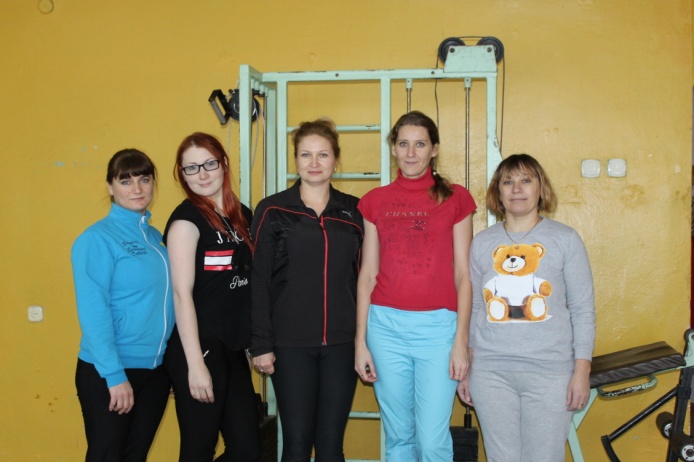 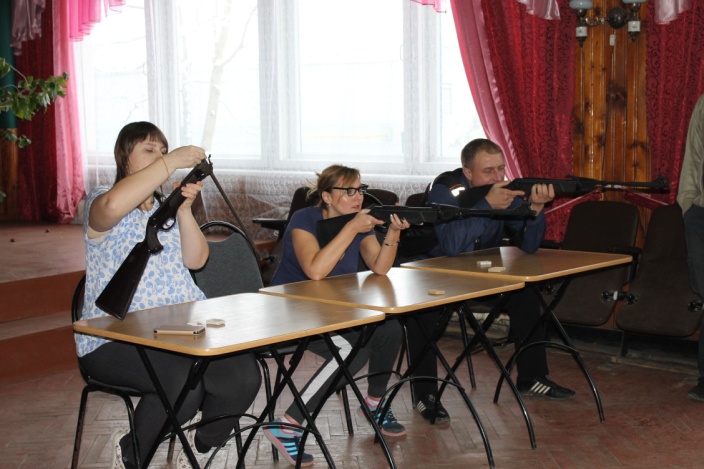 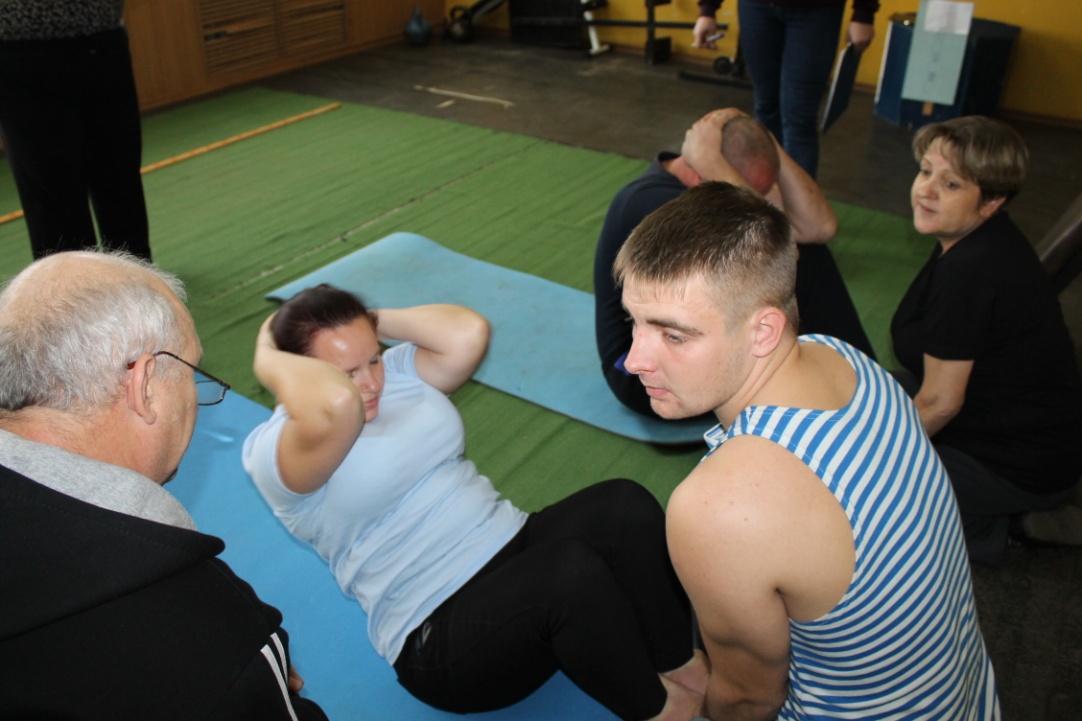 